Marmailles Top Bloc 2012C’était…93 	jeunes grimpeurs participants sur-motivés plus leurs parents et familles,62 	blocs ouverts pour la compétition,40 	juges et boosters impliqués (jeunes, parents et entraineurs du club, encadrants de clubs invités, rejoints par un représentant de la salle )1 	Chronométreur/Siffleur !1 	Chef-ouvreur (+ commentateur sportif !) et une poignée de jeunes du club mobilisés en amont, 1 semaine avant la compétition – Merci à Raphaël de la salle de l’Entrepôt ! )Président de jury, responsable communication technique au taquet, et… 	4 	…secrétaires de course super efficaces (inscriptions, caisse, résultats)8 	Parents-bénévoles Restauration/Buvette sur place en or, plus les parents impliqués pour la confection des gâteaux, sandwichs, salades de fruits maison (etc.) « au top » !3 	Monteurs plateau technique – (logistique/transport/montage/Approvisionnement)1 	Responsable sono6 	Clubs de l’ile représentés (Austral Roc – Tampon, Escalade d’Abord – St Pierre, Est’Kalad Club – St André, Grimp’ a Zot – Cilaos, Montagne Réunion – St Paul / La Possession, 7 à l’Ouest – St Leu)6	Coupes distribuées aux vainqueurs des 6 catégories : Microbes 2005 et plus jeunes, Microbes 2004 (catégories mixtes), puis Poussines, Poussins, Benjamines, Benjamins.13	Médailles récompensant les 2nd et 3ème pour chaque catégorie19	Lots (et plus !) pour les grimpeurs sur les podiums3	Partenaires privés du club (Espace Revêtement, RUN Evasion, L’Entrepôt)1	Partenaire institutionnel public (Ville de St Pierre – OMS et Service des Sports en particulier)1	Agent salarié du Comité Régional de la FFME (Fédération Française de la Montagne et de l’Escalade) pour la diffusion des informations relatives à cette compétition.1	Pensée pour notre entraineur de club absent le jour de la compétition, mais impliqué en amont pour son organisation, pour cause de formation en métropole.100 000	Gouttes de sueur (voire plus : personne n’a pensé à les compter !)…De très beaux combats sportifs dans les blocset des émotions pour tous !« Merci à tous les bénévoles sans qui cette belle journée n’aurait pas pu être le très bon moment que nous avons connu dimanche ! »(Les membres du nouveau CA du club Escalade D’Abord)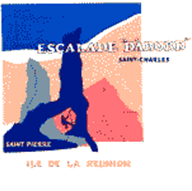 